Инструкция по подключению к Webex-конференциямПротестировать систему можно по ссылке: https://www.webex.com/test-meeting.htmlДля подключения необходимо выполнить следующее: Вариант1: если у вас установлена программа cisco WEBEX meetingsНеобходимо открыть приложение cisco WEBEX meetings на своем компьютере, найти его можно в меню «Пуск»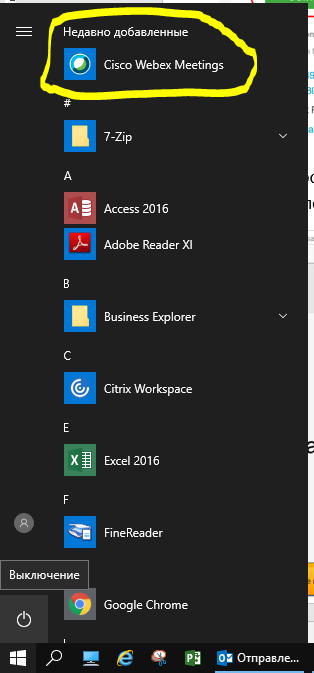 Необходимо скопировать ссылку на встречу из приглашения на собрание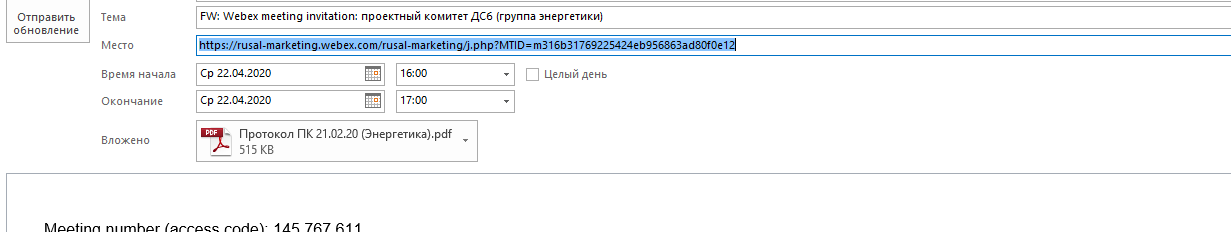 В открывшемся приложении cisco WEBEX meetings необходимо войти как гость. В поле «Присоединиться к совещанию» вставить скопированную ссылку и нажать «Присоединиться» 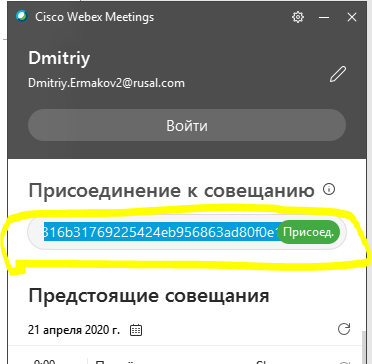 Выберите нужную опцию для аудио и видео подключения и нажмите «Connect»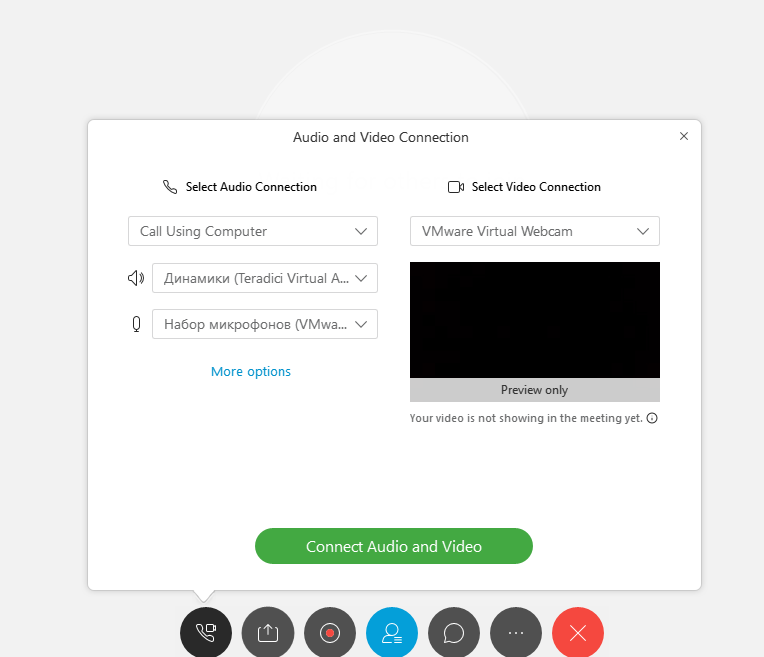 Вариант 2: Если приложение cisco WEBEX meeting не установлено Нажать на ссылку из письма «Join meeting»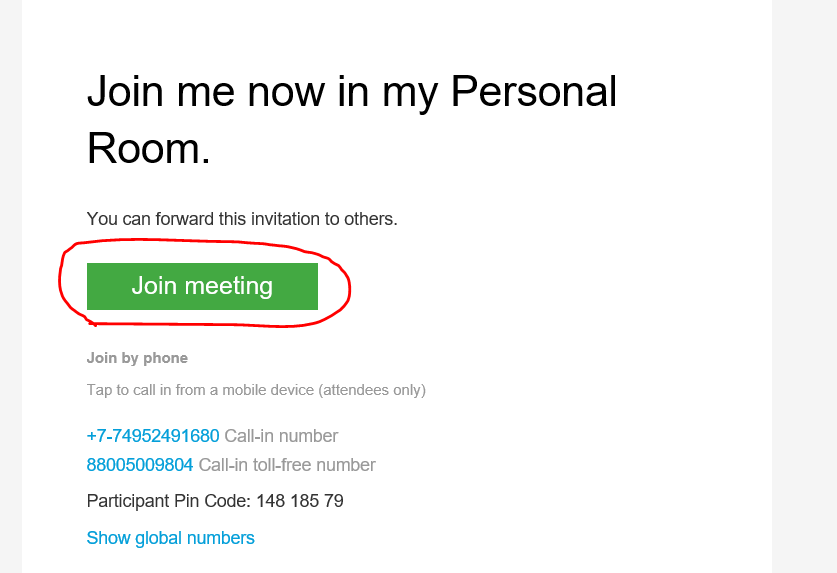 Откроется окно браузера, в котором потребуется ввести своё имя и свою рабочую почту. Далее нажмите «Join meeting»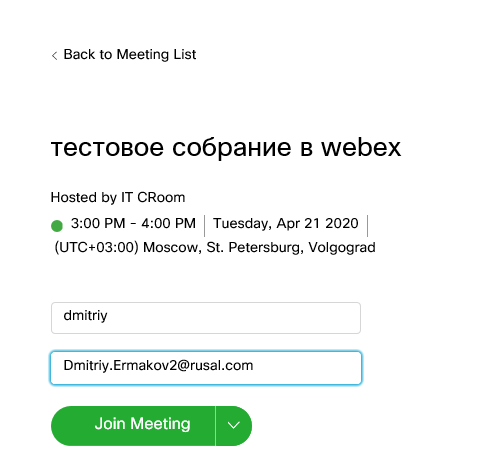 Откроется окно, в котором необходимо нажать на «RUN a TEMPRORARY APPLICATION». После этого для установки webex.exe, нажмите кнопку «выполнить». Для выполнения не требуются права администратора.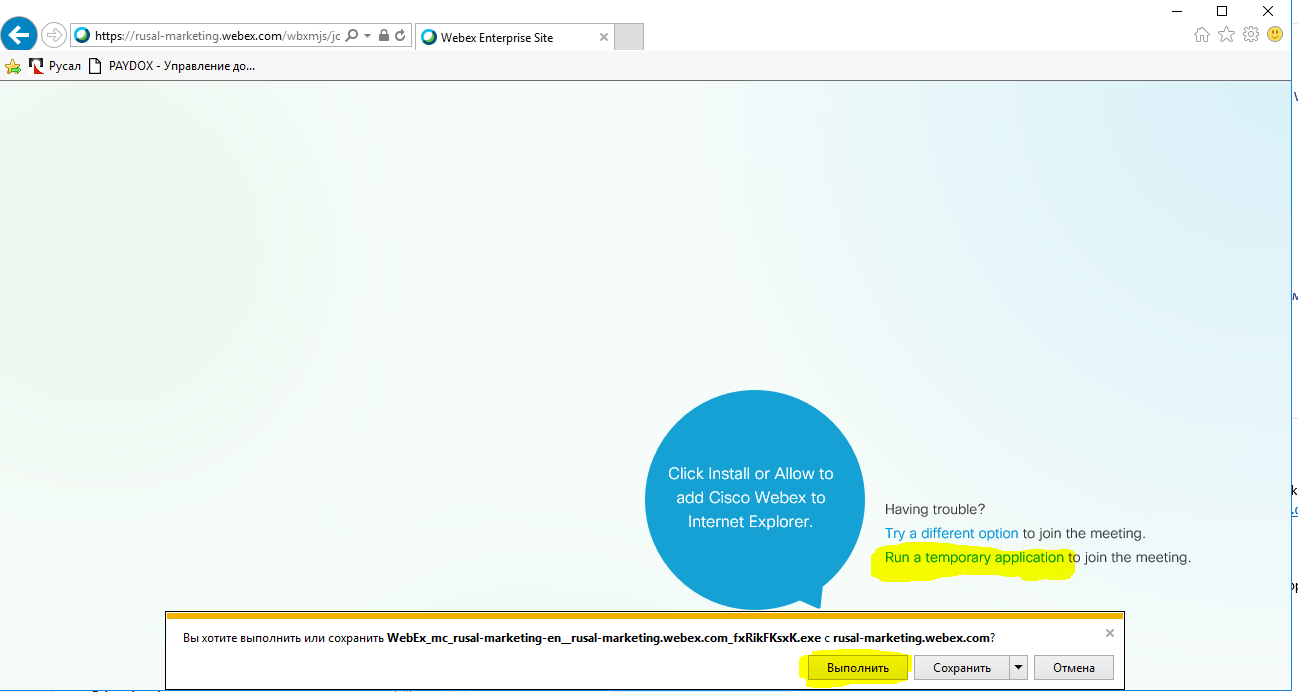 Дождитесь запуска приложения и выберите нужную опцию для аудио и видео подключения.Для подключения с мобильных устройств необходимо установить себе на устройство приложение cisco WEBEX meetings, доступное в Play market для Андроид и в App Store для IOS.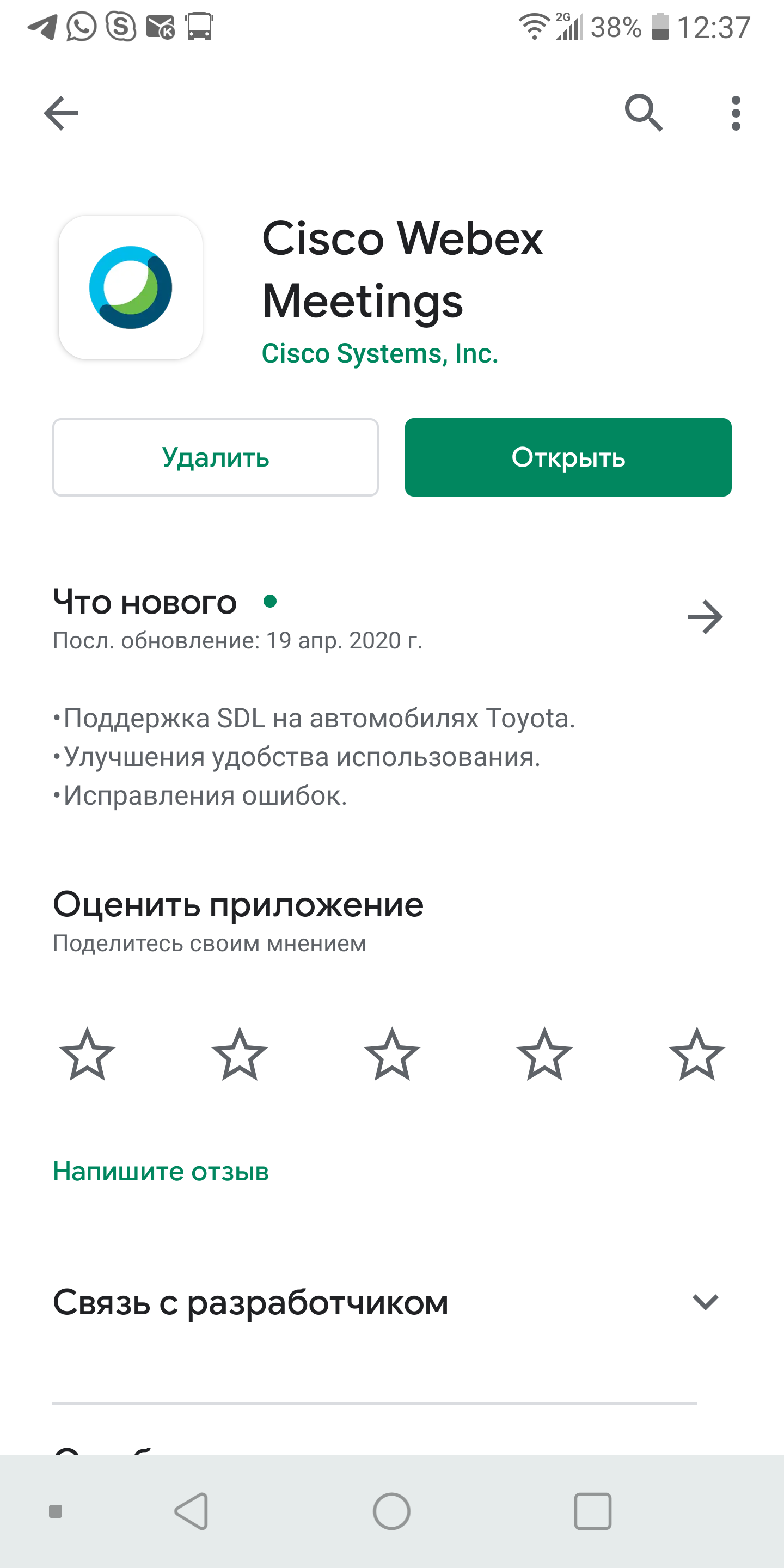 Вариант 1:После установки приложения на ваше мобильное устройство нажмите на ссылку «Join meeting» в письме с приглашением. В появившемся окне выберите открыть с помощью Webex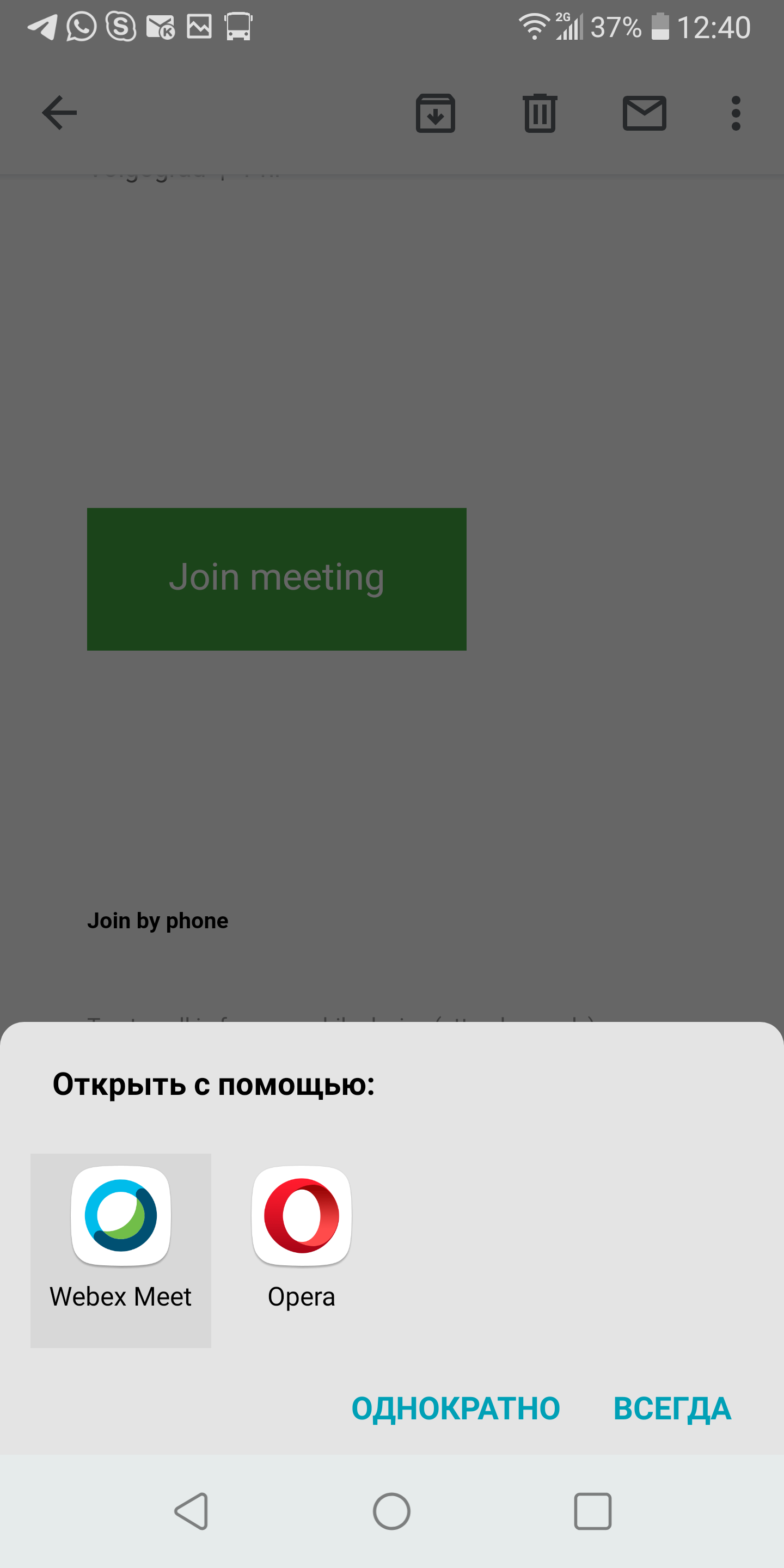 Вариант 2:Откройте приложение cisco WEBEX meetings и нажмите «присоединиться к совещанию»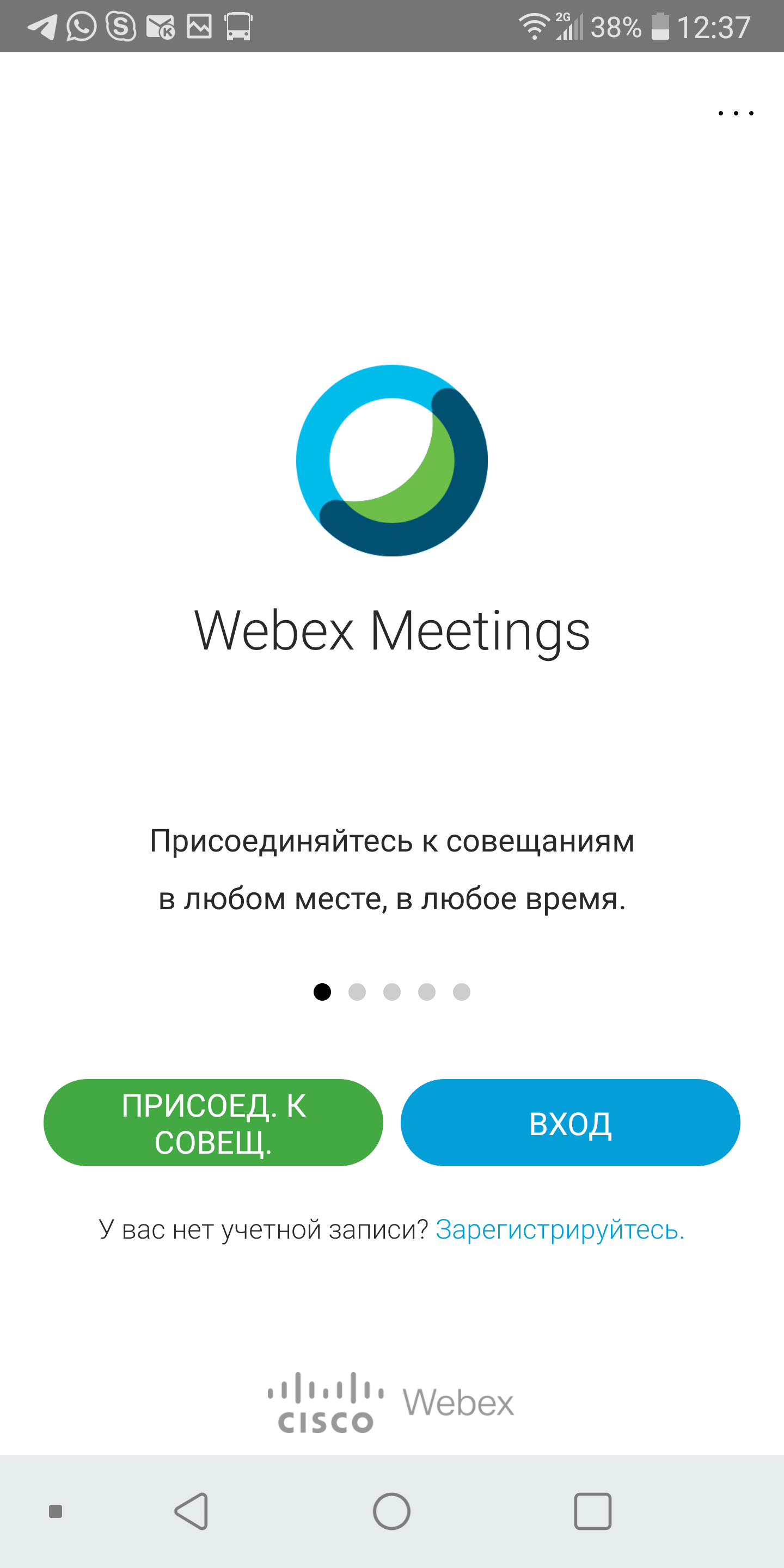 В поле «номер совещания или URL» скопируйте ссылку из приглашения в письме.Введите имя, рабочую почту и нажмите «Присоединиться» в правом верхнем углу.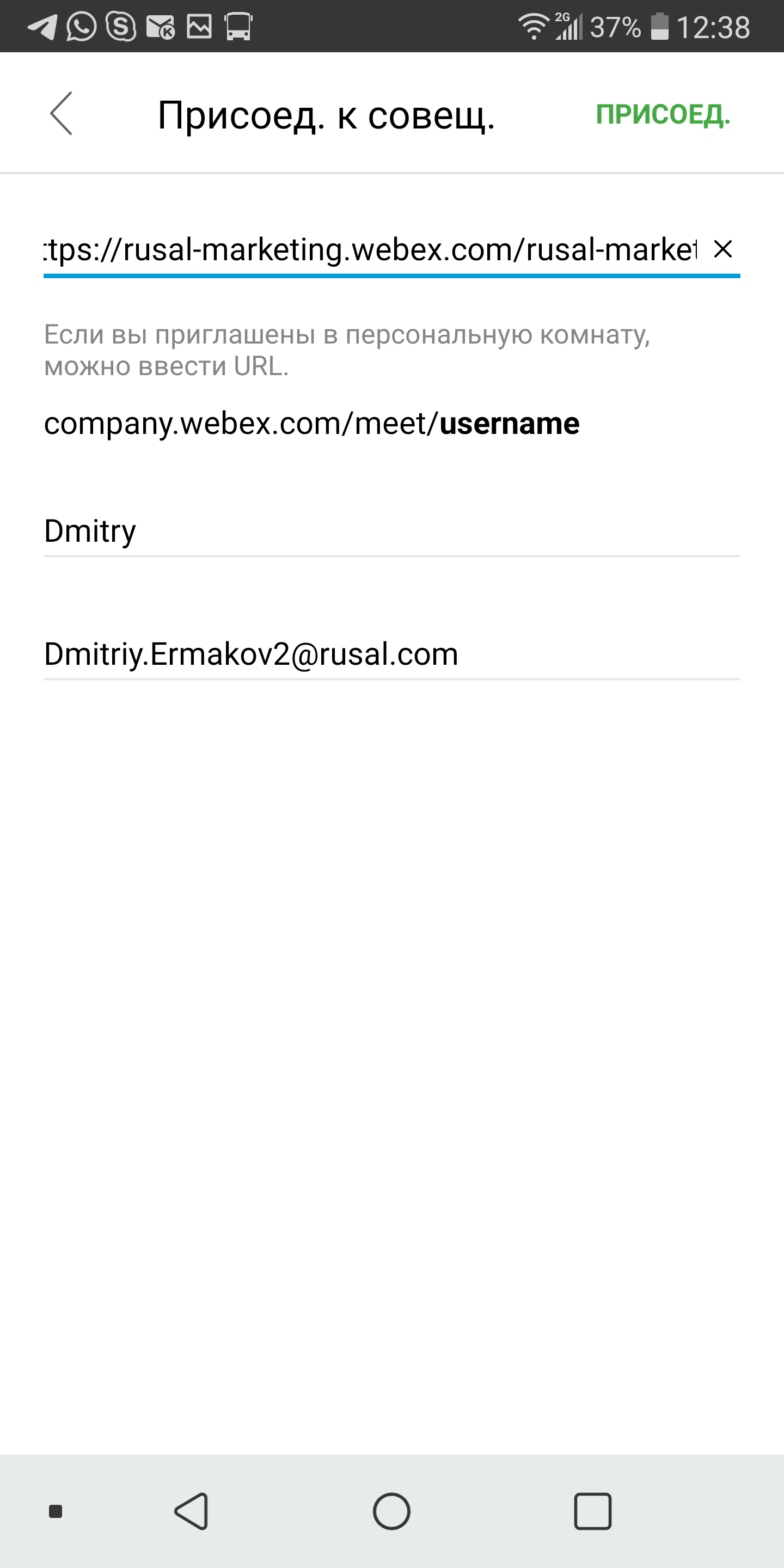 